แบบฟอร์มโครงการประจำปีงบประมาณ พ.ศ. 2566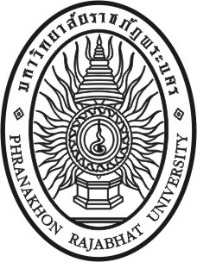 หน่วยงาน ……………………………..................…………1.  โครงการหลัก   …………………………………………………………...............................…………………………………………     	กิจกรรมย่อย   ………………………………………………………………….....…………………………………………………2. ผู้รับผิดชอบ ..........................................................หมายเลขโทรศัพท์ที่ติดต่อได้   …………………………3. แหล่งที่มาของงบประมาณ 	 เงินงบประมาณแผ่นดิน				 เงินโครงการจัดการศึกษาภาคปกติ (บ.กศ.)	 เงินโครงการจัดการศึกษาภาคพิเศษ (กศ.พบ.)  	 เงินกองทุนกิจกรรมนักศึกษาและกีฬา	 เงินโครงการจัดการศึกษาภาคพิเศษ (กศ.พบ.บัณฑิต)  	 อื่นๆ (โปรดระบุ) .......................4. วงเงินงบประมาณ	..................................................  บาท 5. ประเภทโครงการ     ตามพันธกิจ        ขับเคลื่อนยุทธศาสตร์  	     โครงการพัฒนา  				      โครงการวิจัย      โครงการอบรม/บริการวิชาการ   กิจกรรมสัมพันธ์6. ความสอดคล้องกับยุทธศาสตร์ระดับชาติ7. ความสอดคล้องกับ/พันธกิจ/ยุทธศาสตร์มหาวิทยาลัย/กลยุทธ์/ตัวชี้วัดพันธกิจ  1. ผลิตบัณฑิต และพัฒนาครู ที่มีคุณภาพตามความต้องการของสังคม เป็นผู้มีความรู้คู่คุณธรรม มีทักษะแห่งศตวรรษที่ 21 เพื่อเป็นประชากรที่มีคุณค่าของท้องถิ่นในสังคมไทยและสังคมโลก  2. วิจัยและพัฒนาวิชาการที่มีคุณภาพ สร้างองค์วามรู้และนวัตกรรมให้ได้มาตรฐานสากล เพื่อมุ่งเน้นแก้ปัญหาและพัฒนาคณภาพชีวิตของท้องถิ่นอย่างยั่งยืน  3 บริการวิชาการแก่ท้องถิ่นและสังคมภายใต้การจัดการเทคโนโลยีสมัยใหม่ น้อมนำแนวพระราชดำริเพื่อพัฒนาคุณภาพชีวิตของชุมชนท้องถิ่นและสังคมอย่างต่อเนื่อง  4. สร้างเครือข่ายและความร่วมมือกับภาคประชาชน ชุมชน ท้องถิ่น ผู้ประกอบการ ในการจัดการศึกษาเพื่อพัฒนาท้องถิ่นอย่างยั่งยืน  5. บริหารจัดการมหาวิทยาลัยด้วยหลักธรรมาภิบาลให้มีความคล่องตัว ยืดหยุ่นโปร่งใส ตรวจสอบได้ เพื่อการเปลี่ยนแปลงและการพัฒนาอย่างต่อเนื่องและยั่งยืนยุทธศาสตร์มหาวิทยาลัยราชภัฏพระนคร8. ความสอดคล้องกับแผนงานบูรณาการหลักของแผนปฏิบัติการเชิงยุทธศาสตร์ (Strategic Action Plan) มหาวิทยาลัยราชภัฏระยะ 5 ปี (พ.ศ. 2566 – พ.ศ. 2570)  ............................................................................................................................................................................................................................................................................................................................................................................................................................................................................................................................................................................................................................................................................................................................................................................................................................9. เหตุผลความจำเป็น (ที่มา/ ปัญหาของท้องถิ่น/โรงเรียน)  	.............................................................................................................................................................................................................................................................................................................................................................................................................................................................................................................................................................................................................................................................................................................................................10. วัตถุประสงค์	1. เพื่อ ............................................................................................................................................................... 	2. เพื่อ ...............................................................................................................................................................3. เพื่อ ...............................................................................................................................................................11. ประโยชน์ที่คาดว่าจะได้รับ	1. ................................................................................................................................................................... 	2. ................................................................................................................................................................... 	3. ................................................................................................................................................................... 12. เป้าหมาย (ขอบเขตการจัดโครงการ)13. ตัวชี้วัดและค่าเป้าหมาย  14. การติดตามและประเมินผล15. ผลที่คาดว่าจะเกิด   เศรษฐกิจ (โปรดระบุ) ......................................................................................................... สังคม (โปรดระบุ) ...............................................................................................................  สิ่งแวดล้อม (โปรดระบุ) ..................................................................................................... การศึกษาเรียนรู้ตลอดชีวิต (โปรดระบุ) .............................................................................16. กลุ่มเป้าหมาย/ผู้ที่ได้รับประโยชน์   นักศึกษา ชั้นปีที่....................... ชุมชน/ท้องถิ่น (โปรดระบุ) .........................................................................................................  บุคลากร (โปรดระบุ) ..................................................................................................................17. ขั้นตอนการดำเนินงาน  ไตรมาส 1  ...………….….…… บาท		 ไตรมาส 2 …………………... บาท		 ไตรมาส 3  ...………….….…… บาท		 ไตรมาส 4 …………….…..... บาท18. งบประมาณ	................................    บาท     หมวดงบรายจ่าย (แตกตัวคูณ)	1) งบบุคลากร					  บาท	2) งบดำเนินงาน					  บาท      3) งบลงทุน					  บาท3.1  ค่าครุภัณฑ์				  บาท	รายละเอียดแนบเอกสารแสดงรายการครุภัณฑ์ (แบบ คร.1,  คร.2  และ คร.3)3.2 ค่าที่ดินและสิ่งก่อสร้าง		  บาท	4) งบเงินอุดหนุน				  บาท	5) งบรายจ่ายอื่น				  บาท19. การส่งรายงานประเมินผลโครงการ............................................................................................................................................................................…………………………………………………………………………………………………………………………………………………………						 	            ……………………………………..........…  	               (                                   )                             ตำแหน่ง ………………………………….               (ผู้รับผิดชอบโครงการ/กิจกรรม)แผนระดับหนึ่งยุทธศาสตร์ชาติ 1. ด้านความมั่นคง 2. ด้านการสร้างความสามารถในการแข่งขัน 3. ด้านการพัฒนาและเสริมสร้างศักยภาพมนุษย์ 4. ด้านการสร้างโอกาสและความเสมอภาค 5. ด้านการสร้างการเติบโตบนคุณภาพชีวิตที่เป็นมิตรต่อสิ่งแวดล้อม 6. ด้านการปรับสมดุลและพัฒนาระบบการบริหารจัดการภาครัฐ(ระบุเพียง 1 ข้อ เท่านั้น)แผนระดับสองแผนระดับสองแผนระดับสองแผนแม่บทภายใต้ยุทธศาสตร์ชาติแผนปฏิรูปประเทศ(ร่าง)แผนพัฒนาเศรษฐกิจและสังคมแห่งชาติ ฉบับที่ 13 11. ศักยภาพคนตลอดช่วงชีวิต 12. การพัฒนาการเรียนรู้ 15. พลังทางสังคม 16. เศรษกิจฐานราก 17. ความเสมอภาคและหลักประกันทางสังคม(ระบุเพียง 1 ข้อ เท่านั้น) 1. ด้านการเมือง 2. ด้านการบริหารราชการ 3. ด้านกฎหมาย 4. ด้านยุติธรรม 5. ด้านเศรษฐกิจ 6. ด้านทรัพยากรธรรมชาติ 7. ด้านสาธารณสุข 8. ด้านสื่อสารมวลชน เทคโนโลยีฯ 9. ด้านสังคม 10. ด้านพลังงาน 11. ด้านป้องกันและปราบปรามทุจริต 12. ด้านการศึกษา(ระบุเพียง 1 ข้อ เท่านั้น) 1. ไทยเป็นประเทศชั้นนำด้านสินค้าเกษตรและเกษตรแปรรูปมูลค่าสูง 2. ไทยเป็นจุดหมายของการท่องเที่ยวที่เน้นคุณภาพและความยั่งยืน 3. ไทยเป็นฐานการผลิตยานยนต์ไฟฟ้าที่สำคัญของโลก 4. ไทยเป็นศูนย์กลางทางการแพทย์และสุขภาพมูลค่าสูง 5. ไทยเป็นประตูการค้าการลงทุนและยุทธศาสตร์ทาง        โลจิสติกส์ที่สำคัญ 6. ไทยเป็นฐานการผลิตอุปกรณ์อิเล็กทรอนิกส์อัจฉริยะทีสำคัญของโลก 7. ไทยมีวิสาหกิจขนาดกลางและขนาดย่อมที่เข้มแข็ง มี      ศักยภาพสูงและสามารถแข่งขันได้ 8. ไทยมีพื้นที่และเมืองอัจฉริยะที่น่าอยู่ ปลอดภัย เติบโตได้     อย่างยั่งยืน 9. ไทยมีความยากจนข้ามรุ่นลดลง และคนไทยทุกคนมีความ     คุ้มครองทางสังคมที่เพียงพอ เหมาะสม 10. ไทยมีเศรษฐกิจหมุนเวียนและสังคมคาร์บอนต่ำ 11. ไทยสามารถลดความเสี่ยงและผลกระทบจากภัย     ธรรมชาติและการเปลี่ยนแปลงสภาพภูมิอากาศ 12. ไทยมีกำลังคนสมรรถนะสูง มุ่งเรียนรู้อย่างต่อเนื่อง ตอบ      โจทย์การพัฒนาแห่งอนาคต 13. ไทยมีภาครัฐที่ทันสมัย มีประสิทธิภาพ และตอบโจทย์      ประชาชน(ระบุเพียง 1 ข้อ เท่านั้น)แผนระดับสามแผนระดับสามแผนระดับสามแผนงานผลผลิต / โครงการยุทธศาสตร์มหาวิทยาลัย แผนงานบุคลากรภาครัฐ       (เฉพาะส่วนกลางมหาวิทยาลัย)      1. แผนงานบุคลากรภาครัฐ  1.1 รายการบุคลากรภาครัฐ   1. การพัฒนาท้องถิ่น 2. การผลิตและพัฒนาครู 3. การยกระดับคุณภาพการศึกษา 4. การพัฒนาระบบบริหารจัดการ แผนงานภารกิจพื้นฐาน       2. แผนงานพื้นฐานด้านการพัฒนาและเสริมสร้างศักยภาพทรัพยากรมนุษย์   2.3 ผลงานการให้บริการวิชาการ 1. การพัฒนาท้องถิ่น 2. การผลิตและพัฒนาครู 3. การยกระดับคุณภาพการศึกษา 4. การพัฒนาระบบบริหารจัดการ แผนงานยุทธศาสตร์พัฒนาศักยภาพคน       3. แผนงานยุทธศาสตร์พัฒนาศักยภาพคนตลอดช่วงชีวิต 3.1 ผู้สำเร็จการศึกษาด้านสังคมศาสตร์ 3.2 ผู้สำเร็จการศึกษาด้านวิทยาศาสตร์และเทคโนโลยี 3.3 ผู้สำเร็จการศึกษาด้านวิทยาศาสตร์สุขภาพ 1. การพัฒนาท้องถิ่น 2. การผลิตและพัฒนาครู 3. การยกระดับคุณภาพการศึกษา 4. การพัฒนาระบบบริหารจัดการ แผนงานยุทธศาสตร์เสริมสร้างพลังทางสังคม    4. แผนงานยุทธศาสตร์เสริมสร้างพลังทางสังคม 4.1 โครงการยุทธศาสตร์มหาวิทยาลัยราชภัฏเพื่อการพัฒนาท้องถิ่น 1. การพัฒนาท้องถิ่น 2. การผลิตและพัฒนาครู 3. การยกระดับคุณภาพการศึกษา 4. การพัฒนาระบบบริหารจัดการ แผนงานยุทธศาสตร์สร้างความเสมอภาคทางการศึกษา    5. แผนงานยุทธศาสตร์สร้างความเสมอภาคทางการศึกษา 5.1 โครงการสนับสนุนค่าใช้จ่ายในการจัดการศึกษาตั้งแต่ระดับอนุบาลจนจบการศึกษาขั้นพื้นฐาน 1. การพัฒนาท้องถิ่น 2. การผลิตและพัฒนาครู 3. การยกระดับคุณภาพการศึกษา 4. การพัฒนาระบบบริหารจัดการยุทธศาสตร์ยุทธศาสตร์กลยุทธ์ (ระบุเพียง 1 ข้อ เท่านั้น)ตัวชี้วัด (ระบุเพียง 1 ข้อ เท่านั้น)ตัวชี้วัด (ระบุเพียง 1 ข้อ เท่านั้น) 1. การพัฒนาท้องถิ่น 1. การพัฒนาท้องถิ่น 1. สืบสานพระราชปณิธาน 2. วัฒนธรรมนำวิถีชีวิต 3. พัฒนาเศรษฐกิจฐานราก 4. ชุมชนน่าอยู่สิ่งแวดล้อมยั่งยืน 5. เครือข่ายความร่วมมือพัฒนาท้องถิ่น 1. จำนวนชุมชน/ หมู่บ้านที่/ โรงเรียน ที่มหาวิทยาลัยดำเนินโครงการอันเป็นผลจากการวางแผนพัฒนาเชิงพื้นที่ โดยยึดหลักเศรษฐกิจพอเพียง 2. จำนวนกิจกรรมของมหาวิทยาลัยที่นักศึกษาและบุคลากรประยุกต์ใช้องค์ความรู้ในการปฏิบัติงานจริง เพื่อแก้ปัญหาและพัฒนาชุมชนในมิติ ต่างๆ 3. จำนวนผู้เข้ารับการถ่ายทอดความรู้และเรียนรู้ผ่านการเข้าร่วมกิจกรรม/ ฝึกอบรม/ แหล่งเรียนรู้ ตลอดจนการเข้าถึงสื่อในรูปแบบ Lifelong Learning  4. จำนวนโครงการบริการวิชาการหรือโครงการเพื่อพัฒนาเชิงพื้นที่ของสถาบันอุดมศึกษาในการถ่ายทอดองค์ความรู้และเทคโนโลยี รวมถึงการอนุรักษ์และพัฒนาศิลปวัฒนธรรมและภูมิปัญญาของท้องถิ่น เพื่อแก้ไข ลดปัญหาและสร้างความเข้มแข็งให้แก่ท้องถิ่นและภูมิภาค  5. ร้อยละของจำนวนนักศึกษาที่เข้าร่วมโครงการพัฒนาคุณภาพชีวิตและยกระดับรายได้ให้กับชุมชน โดยบูรณาการกับรายวิชาที่เกี่ยวข้อง 6. จำนวนโครงการ/กิจกรรมที่ทำให้ครัวเรือนมีรายได้เพิ่มขึ้น 7. ผลิตภัณฑ์ชุมชนในพื้นที่ได้รับการพัฒนาและยกระดับ 8. จำนวนองค์ความรู้ งานวิจัย นวัตกรรมของอาจารย์หรือนักศึกษาที่ดำเนินการร่วมกับชุมชนเป็นฐานในการพัฒนาและยกระดับผลิตภัณฑ์ชุมชน(ต่อจังหวัด) 9. จำนวนอัตลักษณ์ของท้องถิ่นที่ได้รับการอนุรักษ์และยกระดับ อัตลักษณ์ (ต่อจังหวัด) 10. จำนวนกลุ่มผู้ผลิตและผู้ประกอบการที่ได้รับการพัฒนาศักยภาพและมีขีดความสามารถที่เพิ่มขึ้น (ต่อจังหวัด) 11. ร้อยละของนักศึกษาที่เข้าร่วมกิจกรรมพัฒนาชุมชนน่าอยู่สิ่งแวดล้อมยั่งยืน 12. จำนวนรายวิชาที่บูรณาการจัดการเรียนการสอนเข้ากับการบริการวิชาการ เพื่อพัฒนาท้องถิ่น 13. จำนวนพื้นที่อันเนื่องมาจากพระราชดำริฯ หรือพื้นที่ทรัพยากรชุมชนที่มีการพัฒนายกระดับจังหวัด 14. จำนวนโครงการหรือกิจกรรมเพื่อแก้ไข/ลดปัญหา/ส่งเสริมการเรียนรู้ของชุมชน สังคม/การน้อมนำแนวพระราชดำริสู่การปฏิบัติ ของสถาบันอุดมศึกษา 15. จำนวนนักศึกษา/ชุมชนที่เข้าร่วมพัฒนาชุมชนที่ยั่งยืน   16. จำนวนศูนย์การเรียนรู้เพื่อเป้าหมายการพัฒนาที่ยั่งยืนสำหรับการบริหารจัดการทรัพยากรชุมชนต้นแบบ (ต่อจังหวัด) 17. จำนวนองค์ความรู้นวัตกรรมของมหาวิทยาลัยราชภัฏในการเข้าไปยกระดับการใช้ทรัพยากรของพัฒนาชุมชนที่ยั่งยืน SDG (ต่อจังหวัด) 18. ความยั่งยืนของมหาวิทยาลัย ชุมชนและสังคม(Green/Sustainability) 19. จำนวนหลักสูตรที่ได้รับการพัฒนาการเป็นครูมืออาชีพ    20. จำนวนครูของครูได้รับการ Reskill - Up-skill and Newskill 21. จำนวนนักศึกษาและครูประจำการได้รับการพัฒนาในกระบวนการผลิตและพัฒนาครู 22. จำนวนของนักศึกษาครูที่ผ่านการเข้าร่วมกิจกรรมปลูกฝังคุณธรรม จริยธรรม 23. จำนวนของนักศึกษาครูที่เข้ารับการพัฒนาด้วยแนวทางหลักปรัชญาของเศรษฐกิจพอเพียง 1. จำนวนชุมชน/ หมู่บ้านที่/ โรงเรียน ที่มหาวิทยาลัยดำเนินโครงการอันเป็นผลจากการวางแผนพัฒนาเชิงพื้นที่ โดยยึดหลักเศรษฐกิจพอเพียง 2. จำนวนกิจกรรมของมหาวิทยาลัยที่นักศึกษาและบุคลากรประยุกต์ใช้องค์ความรู้ในการปฏิบัติงานจริง เพื่อแก้ปัญหาและพัฒนาชุมชนในมิติ ต่างๆ 3. จำนวนผู้เข้ารับการถ่ายทอดความรู้และเรียนรู้ผ่านการเข้าร่วมกิจกรรม/ ฝึกอบรม/ แหล่งเรียนรู้ ตลอดจนการเข้าถึงสื่อในรูปแบบ Lifelong Learning  4. จำนวนโครงการบริการวิชาการหรือโครงการเพื่อพัฒนาเชิงพื้นที่ของสถาบันอุดมศึกษาในการถ่ายทอดองค์ความรู้และเทคโนโลยี รวมถึงการอนุรักษ์และพัฒนาศิลปวัฒนธรรมและภูมิปัญญาของท้องถิ่น เพื่อแก้ไข ลดปัญหาและสร้างความเข้มแข็งให้แก่ท้องถิ่นและภูมิภาค  5. ร้อยละของจำนวนนักศึกษาที่เข้าร่วมโครงการพัฒนาคุณภาพชีวิตและยกระดับรายได้ให้กับชุมชน โดยบูรณาการกับรายวิชาที่เกี่ยวข้อง 6. จำนวนโครงการ/กิจกรรมที่ทำให้ครัวเรือนมีรายได้เพิ่มขึ้น 7. ผลิตภัณฑ์ชุมชนในพื้นที่ได้รับการพัฒนาและยกระดับ 8. จำนวนองค์ความรู้ งานวิจัย นวัตกรรมของอาจารย์หรือนักศึกษาที่ดำเนินการร่วมกับชุมชนเป็นฐานในการพัฒนาและยกระดับผลิตภัณฑ์ชุมชน(ต่อจังหวัด) 9. จำนวนอัตลักษณ์ของท้องถิ่นที่ได้รับการอนุรักษ์และยกระดับ อัตลักษณ์ (ต่อจังหวัด) 10. จำนวนกลุ่มผู้ผลิตและผู้ประกอบการที่ได้รับการพัฒนาศักยภาพและมีขีดความสามารถที่เพิ่มขึ้น (ต่อจังหวัด) 11. ร้อยละของนักศึกษาที่เข้าร่วมกิจกรรมพัฒนาชุมชนน่าอยู่สิ่งแวดล้อมยั่งยืน 12. จำนวนรายวิชาที่บูรณาการจัดการเรียนการสอนเข้ากับการบริการวิชาการ เพื่อพัฒนาท้องถิ่น 13. จำนวนพื้นที่อันเนื่องมาจากพระราชดำริฯ หรือพื้นที่ทรัพยากรชุมชนที่มีการพัฒนายกระดับจังหวัด 14. จำนวนโครงการหรือกิจกรรมเพื่อแก้ไข/ลดปัญหา/ส่งเสริมการเรียนรู้ของชุมชน สังคม/การน้อมนำแนวพระราชดำริสู่การปฏิบัติ ของสถาบันอุดมศึกษา 15. จำนวนนักศึกษา/ชุมชนที่เข้าร่วมพัฒนาชุมชนที่ยั่งยืน   16. จำนวนศูนย์การเรียนรู้เพื่อเป้าหมายการพัฒนาที่ยั่งยืนสำหรับการบริหารจัดการทรัพยากรชุมชนต้นแบบ (ต่อจังหวัด) 17. จำนวนองค์ความรู้นวัตกรรมของมหาวิทยาลัยราชภัฏในการเข้าไปยกระดับการใช้ทรัพยากรของพัฒนาชุมชนที่ยั่งยืน SDG (ต่อจังหวัด) 18. ความยั่งยืนของมหาวิทยาลัย ชุมชนและสังคม(Green/Sustainability) 19. จำนวนหลักสูตรที่ได้รับการพัฒนาการเป็นครูมืออาชีพ    20. จำนวนครูของครูได้รับการ Reskill - Up-skill and Newskill 21. จำนวนนักศึกษาและครูประจำการได้รับการพัฒนาในกระบวนการผลิตและพัฒนาครู 22. จำนวนของนักศึกษาครูที่ผ่านการเข้าร่วมกิจกรรมปลูกฝังคุณธรรม จริยธรรม 23. จำนวนของนักศึกษาครูที่เข้ารับการพัฒนาด้วยแนวทางหลักปรัชญาของเศรษฐกิจพอเพียงยุทธศาสตร์กลยุทธ์(ระบุเพียง 1 ข้อ เท่านั้น)กลยุทธ์(ระบุเพียง 1 ข้อ เท่านั้น)กลยุทธ์(ระบุเพียง 1 ข้อ เท่านั้น)ตัวชี้วัด (ระบุเพียง 1 ข้อ เท่านั้น) 2. การผลิตและพัฒนาครู 1. ผลผลิตสอดรับกับความต้องการ 2. ความรู้คู่คุณธรรมนำสังคม 3. มีปัญญา พึ่งพาตนเอง 4. บัณฑิตและครู ได้มาตรฐานวิชาชีพ 5. เครือข่ายความร่วมมือจัดการศึกษา 1. ผลผลิตสอดรับกับความต้องการ 2. ความรู้คู่คุณธรรมนำสังคม 3. มีปัญญา พึ่งพาตนเอง 4. บัณฑิตและครู ได้มาตรฐานวิชาชีพ 5. เครือข่ายความร่วมมือจัดการศึกษา 1. ผลผลิตสอดรับกับความต้องการ 2. ความรู้คู่คุณธรรมนำสังคม 3. มีปัญญา พึ่งพาตนเอง 4. บัณฑิตและครู ได้มาตรฐานวิชาชีพ 5. เครือข่ายความร่วมมือจัดการศึกษา 24. จำนวนครูประจำการและศิษย์เก่าในโรงเรียนที่เข้าร่วมโครงการ ได้รับการ Reskill - Up-skill and Newskill ศาสตร์วิชาการทางการศึกษาและศาสตร์การสอนตามความต้องการของโรงเรียน 25. จำนวนครูประจำการ และศิษย์เก่า ในโรงเรียนที่เข้าร่วมโครงการสามารถนำความรู้ ความเข้าใจ ไปใช้ประโยชน์ในการพัฒนาตนเอง และพัฒนาผู้เรียน 26. จำนวนนักศึกษาครูทุกชั้นปีมีสมรรถนะตามเกณฑ์ที่กำหนด 27. จำนวนนักศึกษาชั้นปีที่ 3 และบัณฑิตครู (จบชั้นปีที่4) ผ่านเกณฑ์การสอบใบประกอบวิชาชีพครู 28. จำนวนบัณฑิตครูสามารถสอบบรรจุได้สูงกว่าค่าเฉลี่ยระดับประเทศ 29. ร้อยละบัณฑิตครูในรอบ 1 ปี ที่ผ่านมามีงานทำ 30. จำนวนโรงเรียนโรงเรียนขนาดเล็กสังกัด สพฐ. โรงเรียน ตชด.และโรงเรียนกองทุนการศึกษา ที่เข้าร่วมการยกระดับคุณภาพการศึกษา 31. ร้อยละผลสัมฤทธิ์ทางการเรียนของนักเรียนในโรงเรียนขนาดเล็กสังกัด สพฐ. โรงเรียน ตชด.และโรงเรียนกองทุนการศึกษา มีพัฒนาการที่สูงขึ้น 3. การยกระดับคุณภาพการศึกษา 1. บูรณาการการสอน วิจัย บริการ ยืดหยุ่นตามอัธยาศัย 2. หลักสูตรได้มาตรฐานวิชาชีพ มุ่งเน้นการปฏิบัติได้จริง 3. อาจารย์มีศักยภาพ และมีเครือข่ายความรู้สู่การปฏิบัติ 4. พัฒนาทักษะในศตวรรษที่ 21 และเทคโนโลยีที่ทันสมัย 5. หลักประกันคุณภาพการศึกษา การวัดและประเมินผล 1. บูรณาการการสอน วิจัย บริการ ยืดหยุ่นตามอัธยาศัย 2. หลักสูตรได้มาตรฐานวิชาชีพ มุ่งเน้นการปฏิบัติได้จริง 3. อาจารย์มีศักยภาพ และมีเครือข่ายความรู้สู่การปฏิบัติ 4. พัฒนาทักษะในศตวรรษที่ 21 และเทคโนโลยีที่ทันสมัย 5. หลักประกันคุณภาพการศึกษา การวัดและประเมินผล 1. บูรณาการการสอน วิจัย บริการ ยืดหยุ่นตามอัธยาศัย 2. หลักสูตรได้มาตรฐานวิชาชีพ มุ่งเน้นการปฏิบัติได้จริง 3. อาจารย์มีศักยภาพ และมีเครือข่ายความรู้สู่การปฏิบัติ 4. พัฒนาทักษะในศตวรรษที่ 21 และเทคโนโลยีที่ทันสมัย 5. หลักประกันคุณภาพการศึกษา การวัดและประเมินผล 32. ร้อยละนักศึกษาทั้งหมดของมหาวิทยาลัยมีทักษะวิศวกรสังคม 33. ร้อยละความพึงพอใจผู้ใช้บัณฑิตต่อสมรรถนะ ทักษะ และคุณลักษณะของบัณฑิตที่ผ่านกระบวนการ “วิศวกรสังคม” (มีทั้ง Hard Skills เฉพาะทาง และ Soft Skills แห่งศตวรรษที่ 21) 34. จำนวน Social Enterprise และสถานประกอบการท้องถิ่นโดยนักศึกษา/บัณฑิตมหาวิทยาลัย  35. ร้อยละของบัณฑิตที่ผ่านกระบวนการ “วิศวกรสังคม” มีงานทำหรือประกอบอาชีพภายใน 6 เดือนหลังสำเร็จการศึกษา 36. จำนวนนวัตกรรมเพื่อสังคม/นวัตกรรมชุมชน ของมหาวิทยาลัยมีการรับรองการนำผลงานไปใช้ประโยชน์หรือการสร้างผลกระทบที่ชัดเจนต่อสังคม/ชุมชน/ท้องถิ่น 37. จำนวนผลการวิจัยและบริการวิชาการเพื่อการพัฒนาในพื้นที่ภูมิภาค (Research/Service in Region) หรือผลงานทางวิชาการรับใช้สังคม 38.จำนวนหลักสูตรที่ได้รับมาตรฐานวิชาชีพ หรือหลักสูตรที่จัดการเรียนรู้แบบบูรณาการกับการทำงาน 40. จำนวนผลงานวิจัย พัฒนา และนวัตกรรมที่สามารถนำไปยื่นขอจดทรัพย์สินทางปัญญา/ บัญชีนวัตกรรมที่คณะกรรมการตรวจสอบคุณสมบัติผลงานนวัตกรรมที่ขอขึ้นทะเบียนบัญชีนวัตกรรมไทยอนุมัติ 41. จำนวนบทความที่ตีพิมพ์และเผยแพร่ในวารสารวิชาการ 41.1 จำนวนบทความที่ตีพิมพ์และเผยแพร่ในวารสารวิชาการระดับชาติ  41.2 จำนวนบทความที่ตีพิมพ์และเผยแพร่ในวารสารวิชาการระดับนานาชาติยุทธศาสตร์กลยุทธ์(ระบุเพียง 1 ข้อ เท่านั้น)กลยุทธ์(ระบุเพียง 1 ข้อ เท่านั้น)ตัวชี้วัด (ระบุเพียง 1 ข้อ เท่านั้น)ตัวชี้วัด (ระบุเพียง 1 ข้อ เท่านั้น) 3. การยกระดับคุณภาพการศึกษา (ต่อ) 1. บูรณาการการสอน วิจัย บริการ ยืดหยุ่นตามอัธยาศัย 2. หลักสูตรได้มาตรฐานวิชาชีพ มุ่งเน้นการปฏิบัติได้จริง 3. อาจารย์มีศักยภาพ และมีเครือข่ายความรู้สู่การปฏิบัติ 4. พัฒนาทักษะในศตวรรษที่ 21 และเทคโนโลยีที่ทันสมัย 5. หลักประกันคุณภาพการศึกษา การวัดและประเมินผล(ต่อ) 1. บูรณาการการสอน วิจัย บริการ ยืดหยุ่นตามอัธยาศัย 2. หลักสูตรได้มาตรฐานวิชาชีพ มุ่งเน้นการปฏิบัติได้จริง 3. อาจารย์มีศักยภาพ และมีเครือข่ายความรู้สู่การปฏิบัติ 4. พัฒนาทักษะในศตวรรษที่ 21 และเทคโนโลยีที่ทันสมัย 5. หลักประกันคุณภาพการศึกษา การวัดและประเมินผล(ต่อ) 42. จำนวนกิจกรรมพัฒนานักศึกษาให้เกิดคุณลักษณะบัณฑิตในศตวรรษที่ 21 43. ร้อยละการได้งานหรือประกอบอาชีพหลังสำเร็จการศึกษาภายในระยะเวลา 1 ปี 44. นักศึกษามหาวิทยาลัยราชภัฏพระนครมีทักษะการสื่อสาร ทักษะการทำงานร่วมกับผู้อื่นโดยปราศจากข้อขัดแย้ง และทักษะการอยู่รอด 45. ร้อยละของนักศึกษาชั้นปีที่ 1 ที่ได้รับการอบรมภาษาอังกฤษเพื่อปรับพื้นฐานก่อนเรียน 46. ร้อยละของนักศึกษาชั้นปีที่ 2 ที่เข้ารับการอบรมภาษาอังกฤษเทียบเท่าเกณฑ์ CEFR ระดับ A2 47. ร้อยละของนักศึกษาชั้นปีที่ 3 ที่เข้ารับการอบรมภาษาอังกฤษเทียบเท่าเกณฑ์ CEFR ระดับ B1 48. ร้อยละของนักศึกษาชั้นปีสุดท้ายที่ผ่านเกณฑ์การวัดผล CEFR ระดับ B1 49. ร้อยละนักศึกษาชั้นปีที่ 4 ผ่านเกณฑ์ IC3/ ICDL/ เทียบเท่า/ ตามที่มหาวิทยาลัยกำหนด 50. มีฐานข้อมูลศิษย์เก่าและจัดกิจกรรมสัมพันธ์เพื่อขยายเครือข่าย 51. ผลการประเมินคุณภาพของมหาวิทยาลัยตามเกณฑ์การประกันคุณภาพการศึกษา 52. ผลการประเมินคุณธรรมและความโปร่งใส (ITA) 42. จำนวนกิจกรรมพัฒนานักศึกษาให้เกิดคุณลักษณะบัณฑิตในศตวรรษที่ 21 43. ร้อยละการได้งานหรือประกอบอาชีพหลังสำเร็จการศึกษาภายในระยะเวลา 1 ปี 44. นักศึกษามหาวิทยาลัยราชภัฏพระนครมีทักษะการสื่อสาร ทักษะการทำงานร่วมกับผู้อื่นโดยปราศจากข้อขัดแย้ง และทักษะการอยู่รอด 45. ร้อยละของนักศึกษาชั้นปีที่ 1 ที่ได้รับการอบรมภาษาอังกฤษเพื่อปรับพื้นฐานก่อนเรียน 46. ร้อยละของนักศึกษาชั้นปีที่ 2 ที่เข้ารับการอบรมภาษาอังกฤษเทียบเท่าเกณฑ์ CEFR ระดับ A2 47. ร้อยละของนักศึกษาชั้นปีที่ 3 ที่เข้ารับการอบรมภาษาอังกฤษเทียบเท่าเกณฑ์ CEFR ระดับ B1 48. ร้อยละของนักศึกษาชั้นปีสุดท้ายที่ผ่านเกณฑ์การวัดผล CEFR ระดับ B1 49. ร้อยละนักศึกษาชั้นปีที่ 4 ผ่านเกณฑ์ IC3/ ICDL/ เทียบเท่า/ ตามที่มหาวิทยาลัยกำหนด 50. มีฐานข้อมูลศิษย์เก่าและจัดกิจกรรมสัมพันธ์เพื่อขยายเครือข่าย 51. ผลการประเมินคุณภาพของมหาวิทยาลัยตามเกณฑ์การประกันคุณภาพการศึกษา 52. ผลการประเมินคุณธรรมและความโปร่งใส (ITA) 4. การพัฒนาระบบบริหารจัดการ 1. ปรับโครงสร้างการบริหารจัดการ 2. ภาระงานครอบคลุมพันธกิจ 3. พัฒนาบุคลากรทุกระดับ 4. ศักยภาพการบริหาร สมรรถนะการบริการ 5. บุคลากรมั่นคง ก้าวหน้า ในอาชีพ 1. ปรับโครงสร้างการบริหารจัดการ 2. ภาระงานครอบคลุมพันธกิจ 3. พัฒนาบุคลากรทุกระดับ 4. ศักยภาพการบริหาร สมรรถนะการบริการ 5. บุคลากรมั่นคง ก้าวหน้า ในอาชีพ 53. จำนวนข้อบังคับ/กฏ ระเบียบ/ประกาศ ที่ปรับปรุงให้ทันสมัยด้วยหลักธรรมาภิบาล 54. จำนวนโครงการ/กิจกรรมบุคลากรสายสนับสนุนเข้าสู่ตำแหน่งตามสายงาน 55. ร้อยละของบุคลากรสายวิชาการและสายสนับสนุนเข้ารับการอบรมเพื่อพัฒนาความรู้ตามสายงาน/ศาสตร์สาขาวิชา 56. ระดับคะแนนความพึงพอใจต่อการรับรู้ข่าวสารของบุคลากรภายในมหาวิทยาลัย 57. ระดับความพึงพอใจของผู้รับบริการที่มีต่อมหาวิทยาลัย 58. ระบบบริหารจัดการที่มีประสิทธิภาพและประสิทธิผล 59. จำนวนคู่มือและผลงานเชิงวิเคราะห์ของบุคลากรสายสนับสนุนที่ใช้ประกอบการประเมิน เข้าสู่ระดับตำแหน่งสายงาน 60. จำนวนบุคลากรสายสนับสนุนที่เข้าสู่ตำแหน่งตามสายงานที่สูงขึ้น 53. จำนวนข้อบังคับ/กฏ ระเบียบ/ประกาศ ที่ปรับปรุงให้ทันสมัยด้วยหลักธรรมาภิบาล 54. จำนวนโครงการ/กิจกรรมบุคลากรสายสนับสนุนเข้าสู่ตำแหน่งตามสายงาน 55. ร้อยละของบุคลากรสายวิชาการและสายสนับสนุนเข้ารับการอบรมเพื่อพัฒนาความรู้ตามสายงาน/ศาสตร์สาขาวิชา 56. ระดับคะแนนความพึงพอใจต่อการรับรู้ข่าวสารของบุคลากรภายในมหาวิทยาลัย 57. ระดับความพึงพอใจของผู้รับบริการที่มีต่อมหาวิทยาลัย 58. ระบบบริหารจัดการที่มีประสิทธิภาพและประสิทธิผล 59. จำนวนคู่มือและผลงานเชิงวิเคราะห์ของบุคลากรสายสนับสนุนที่ใช้ประกอบการประเมิน เข้าสู่ระดับตำแหน่งสายงาน 60. จำนวนบุคลากรสายสนับสนุนที่เข้าสู่ตำแหน่งตามสายงานที่สูงขึ้นกิจกรรมย่อยขอบเขตการจัดโครงการ1. ........................................................................................................1. สถานที่           ......................2. กลุ่มเป้าหมาย   ......................3. ระยะเวลา       .......................2. ........................................................................................................1. สถานที่           ......................2. กลุ่มเป้าหมาย   ......................3. ระยะเวลา       .......................กิจกรรมย่อยตัวชี้วัดตัวชี้วัดตัวชี้วัดตัวชี้วัดกิจกรรมย่อยชื่อตัวชี้วัดตัวชี้วัดประเภท/ค่าเป้าหมาย (หน่วยนับ)ตัวชี้วัดประเภท/ค่าเป้าหมาย (หน่วยนับ)ตัวชี้วัดประเภท/ค่าเป้าหมาย (หน่วยนับ)กิจกรรมย่อยชื่อตัวชี้วัดผลผลิต(Output)ผลลัพธ์(Outcome)ผลกระทบ(Impact)1. เชิงปริมาณ (ระบุ).............เชิงคุณภาพ (ระบุ).............2. เชิงปริมาณ (ระบุ).............เชิงคุณภาพ (ระบุ).............เครื่องมือวิธีการ แบบสอบถาม   .........................................………………. แบบสังเกต ...................................................…………… แบบสัมภาษณ์  ....................................................…… อื่น ……………………………………………………………….… 1. ................................................................................2. ...............................................................................3. ...............................................................................4. ……………………………………………................…………..ขั้นตอนการดำเนินงานไตรมาส 1ไตรมาส 1ไตรมาส 1ไตรมาส 2ไตรมาส 2ไตรมาส 2ไตรมาส 3ไตรมาส 3ไตรมาส 3ไตรมาส 4ไตรมาส 4ไตรมาส 4ผู้รับผิดชอบขั้นตอนการดำเนินงานต.ค.65พ.ย65ธ.ค.65ม.ค.66ก.พ66มี.ค.66เม.ย66พ.ค66มิ.ย.66ก.ค.66ส.ค.66ก.ย.661.2.3.4.5.6.ที่โครงการ/กิจกรรม/    งบรายจ่าย/รายการกลุ่มเป้าหมายกลุ่มเป้าหมายระยะเวลาระยะเวลางบประมาณงบประมาณจำนวนครั้งจำนวนครั้งรวมทั้งสิ้น(บาท)ที่โครงการ/กิจกรรม/    งบรายจ่าย/รายการจำนวนหน่วยนับจำนวนหน่วยนับเงินบาทจำนวนครั้งรวมทั้งสิ้น(บาท)1. ค่าตอบแทน -             -   2. ค่าใช้สอย             -    -              -   3. ค่าวัสดุ             -    -              -   4. ค่าสาธารณูปโภค--รวม-